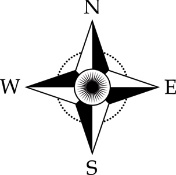 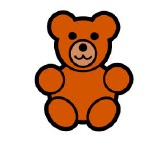 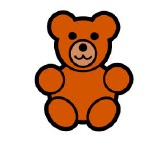    ABCDEFG1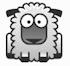 Steinbaugh     D120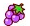    Shah   C 107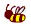 BarkerC106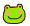 C 101 ParraMs. Ngene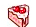 2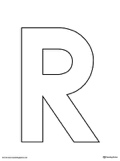     D 119     Byrd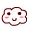 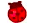     Cox   C109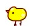    C108  LaChey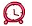 LIBRARY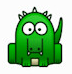 3    Hillier     D111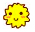    Orensten     D118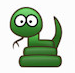 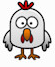 MaldonadoC114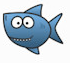 LIBRARY4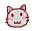 Belalcazar   D109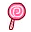     Sagers      D110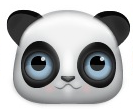      C115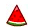     Vargas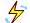 C116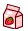 LIBRARY56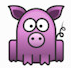 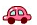 ART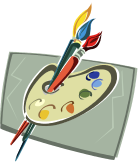 